Об утверждении Положения о порядке ведения реестра парковок 
общего пользования на автомобильных дорогах общего пользования местного значения в Североуральском городском округеРуководствуясь Федеральным законом от 06 октября 2003 года № 131-ФЗ «Об общих принципах организации местного самоуправления в Российской Федерации», пунктом 2 части 1 статьи 7 Федерального закона от 29 декабря 
2017 года № 443-ФЗ «Об организации дорожного движения в Российской Федерации и о внесении изменений в отдельные законодательные акты Российской Федерации», Уставом Североуральского городского округа, Администрация Североуральского городского округаПОСТАНОВЛЯЕТ:1. Утвердить Положение о порядке ведения реестра парковок общего пользования на автомобильных дорогах общего пользования местного значения 
в Североуральском городском округе (прилагается).2. Контроль за исполнением настоящего постановления возложить 
на Заместителя Главы Администрации Североуральского городского округа 
В.В. Паслера.3. Настоящее постановление опубликовать в газете «Наше слово» 
и разместить на официальном сайте Администрации Североуральского городского округа.Глава Североуральского городского округа				           В.П. МатюшенкоУТВЕРЖДЕНОпостановлением АдминистрацииСевероуральского городского округаот 26.07.2019 № 765«Об утверждении Положения 
о порядке ведения реестра парковокобщего пользования 
на автомобильных дорогах общегопользования местного значения в Североуральском городском округе»Положение о порядке ведения реестра парковок общего пользования на автомобильных дорогах общего пользования местного значения 
в Североуральском городском округе1. Общие положения	1.1. Настоящее Положение разработано на основании пункта 2 части 1 статьи 7 Федерального закона от 29 декабря 2017 года № 443-ФЗ «Об организации дорожного движения в Российской Федерации и о внесении изменений 
в отдельные законодательные акты Российской Федерации».	1.2. Положение устанавливает порядок ведения реестра парковок общего пользования на автомобильных дорогах общего пользования местного значения 
в Североуральском городском округе (далее – Порядок).	1.3. Реестр парковок общего пользования на автомобильных дорогах общего пользования местного значения (далее - Реестр) представляет собой общедоступный информационный ресурс, в котором содержатся сведения обо всех парковках общего пользования, расположенных на автомобильных дорогах общего пользования местного значения в Североуральском городском округе, независимо от их назначения и формы собственности.2. Содержания Реестра 	2.1. Реестр ведется по форме, установленной в приложении к настоящему Положению, в бумажном и электронном виде и включает следующие сведения:	1) реестровый номер парковки;	2) месторасположение (адрес) парковки (наименование дороги / улицы, идентификационный номер автомобильной дороги, километр автомобильной дороги / номер здания, строения, сооружения, географические координаты);	3) данные о владельце парковки (наименование юридического лица / индивидуального предпринимателя, место регистрации / место нахождения, контактные телефоны);	4) характеристики парковки (наземная / подземная, одноуровневая / многоуровневая, открытая / закрытая, общая площадь парковки);	5) размещение парковки (в полосе отвода / придорожной полосе автомобильной дороги, за пределами придорожной полосы автомобильной дороги);	6) назначение парковки (для грузовых автомобилей / автобусов / легковых автомобилей);	7) условия стоянки транспортного средства на парковке (платно / бесплатно, охраняемая / неохраняемая / видеонаблюдение);	8) общее количество парковочных мест / количество парковочных мест, предназначенных для льготных категорий граждан;	9) режим работы парковки.	2.2. Реестр подлежит размещению на официальном сайте Администрации Североуральского городского округа (далее Администрация) по адресу: http://adm-severouralsk.ru/.3. Порядок ведения Реестра 	3.1. Реестр ведет отдел градостроительства, архитектуры 
и землепользования Администрации.	3.2. Основанием для включения парковки в Реестр является письменное заявление владельца о включении парковки в Реестр, направленное 
в Администрацию, либо Акт отдела градостроительства, архитектуры землепользования Администрации о выявлении парковки общего пользования 
в результате инвентаризации.	3.3. Заявление владельца о включении парковки в Реестр, а также Акт 
о выявлении парковки общего пользования должны содержать сведения, предусмотренные подпунктами 2-9 пункта 2.1. настоящего Порядка.	3.4. Сведения о парковках общего пользования подлежат внесению в Реестр не позднее десяти рабочих дней со дня регистрации письменного заявления владельца о включении парковки в Реестр или со дня оформления Акта отдела градостроительства, архитектуры и землепользования Администрации 
о выявлении парковки общего пользования в результате инвентаризации.	3.5.В случае ликвидации парковки или изменения сведений о парковке, предусмотренных подпунктами 2-9 пункта 2.1 настоящего Порядка, ранее включенных в Реестр, владелец парковки в течение десяти календарных дней обязан сообщить об их изменении в Администрацию в письменной форме 
с указанием причин и оснований таких изменений.	3.6. Отдел градостроительства, архитектуры и землепользования Администрации в течение десяти рабочих дней со дня регистрации заявления владельца парковки о ликвидации парковки или об изменении сведений 
о парковке вносит необходимую информацию в Реестр.Приложение № 1 к Положению о порядке ведения реестра парковокобщего пользования на автомобильных дорогах общегопользования местного значения Североуральском городском округеРЕЕСТР ПАРКОВОК ОБЩЕГО ПОЛЬЗОВАНИЯ 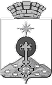 АДМИНИСТРАЦИЯ СЕВЕРОУРАЛЬСКОГО ГОРОДСКОГО ОКРУГА ПОСТАНОВЛЕНИЕАДМИНИСТРАЦИЯ СЕВЕРОУРАЛЬСКОГО ГОРОДСКОГО ОКРУГА ПОСТАНОВЛЕНИЕ26.07.2019                                                                                                         № 765                                                                                                        № 765г. Североуральскг. СевероуральскРеестровый номер парковкиМестоположение (адрес) парковки (наименование дороги/улицы, идентификационный номер автомобильной дороги, километр автомобильной дороги/ номер здания, строения, сооружения, географические координаты)Данные о владельце парковки (наименование юридического лица/ индивидуального предпринимателя, место регистрации / место нахождения, контактные телефоны)Характеристики парковки (наземная/подземная, одноуровневая/многоуровневая, открытая/ закрытая, общая площадь парковки)Размещение парковки (в полосе отвода/придорожной полосе автомобильной дороги, за пределами придорожной полосы автомобильной дорогиНазначение парковки (для грузовых автомобилей / автобусов/ легковых автомобилей)Условия стоянки транспортного средства на парковке (платно/ бесплатно, охраняемая / неохраняемая/ видеонаблюдение)Общее количество парковочных мест / количество парковочных мест, предназначенных для льготных категорий гражданРежим работы парковки 123456789